Rhode Island CBA MapProvidence RI 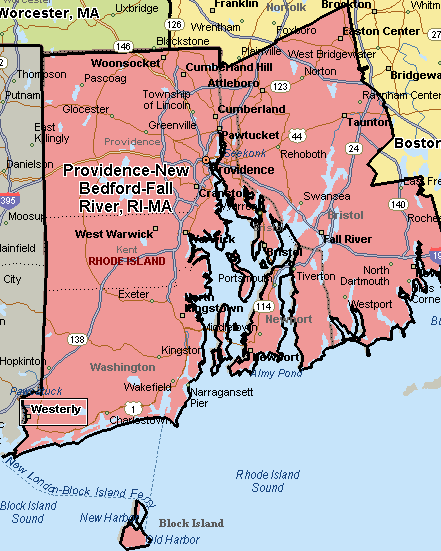 